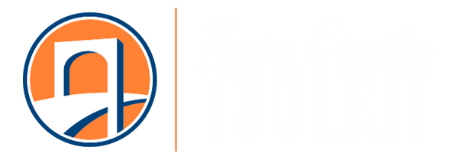 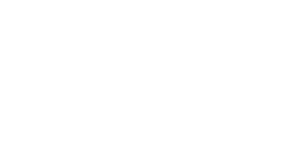 Step 3. Resource DocumentsProgress monitoring Planning toolMonitoring Reflections to Inform Continuous ImprovementStrategies, Tasks, and Action StepsPerson ResponsibleQ1Q2Q3Q4Strategy and sub-strategy: Type of outcome examined: Date:           Did your team do what was planned for this strategy?Did the data we collected help us to know if the strategy was implemented well? Describe any additional data you need to help you understand this more or make better decisions.How much progress have you made toward your goals?Do you need to make any adjustments at this time?Was this strategy successful? Yes ☐    Somewhat ☐     No☐Explain why:If yes: 
How will we sustain this strategy? What factors 

need to be in place? If no:
Why wasn’t the strategy implemented? (Barriers to implementation?)If it was implemented but did not lead to the expected outcome, was the strategy implemented with fidelity? Why not?